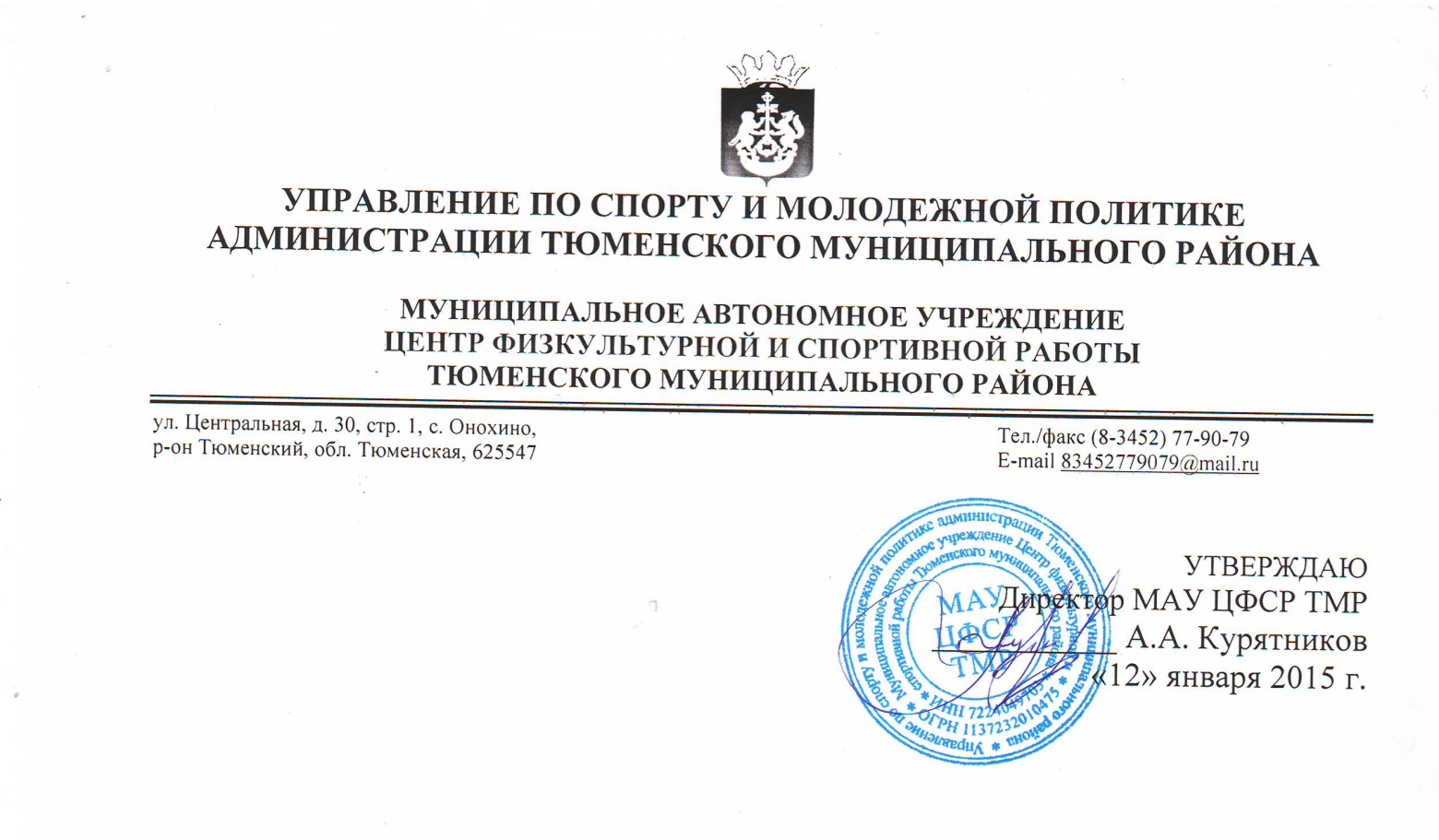 П Л А Нработы муниципального автономного учрежденияЦентр физкультурной и спортивной работыТюменского муниципального районана 2015 год2015 годЦЕЛИ, ЗАДАЧИ, НАПРАВЛЕНИЯ ДЕЯТЕЛЬНОСТИ на  2015 год1. Цели деятельности учреждения:обеспечение условий для развития на территории Тюменского муниципального района физической культуры и спорта; организация и проведение физкультурных, спортивных, физкультурно-массовых и других мероприятий в сфере физической культуры, спорта для различных категорий граждан, проживающих на территории Тюменского муниципального района 2. Основные Задачи:Задача 1: Содействовать созданию оптимальных условий для занятий физической культурой и спортом, пропаганде и формированию здорового образа жизни на территории Тюменского  муниципального района.Задача 2: Содействовать развитию массового спорта, привлечению граждан разных возрастных групп к систематическим занятиям физической культурой и спортом.Задача 3: Оказывать методическую помощь учреждениям отрасли физической культуры и спорта.Задача 4: Совершенствовать формы организации физкультурно-спортивной работы по месту жительства.3. Основные направления деятельности:Физкультурно-спортивное;здоровьесберегающее;профориентационное;организация летней занятости;правовое и методическое сопровождение.I. ОРГАНИЗАЦИОННО-РЕГУЛИРУЮЩАЯ ДЕЯТЕЛЬНОСТЬ.II. ОРГАНИЗАЦИЯ ФИЗКУЛЬТУРНО-СПОРТИВНОЙ РАБОТЫ ПО МЕСТУ ЖИТЕЛЬСТВА.№п/пСодержаниеСрокиОтветственный11.   Циклограмма работы учреждения на 2015год:2Подготовка учреждения к занятиям в секциях и проведению спортивных мероприятий.Разработка, корректировка плана работы учреждения на 2015 г.ЯнварьАвгуст-сентябрьДиректорЗаместитель директора3Организация работы по оказанию услуг в сфере физической культуры и спорта (составление расписания занятий, проведение занятий, организация и проведение спортивно-массовых мероприятий по месту жительства и районных мероприятий, обеспечение методическим сопровождением деятельность специалистов).октябрь -ноябрьДиректорЗаместитель директора Специалисты отдела физкультурной и спортивной работы по месту жительства4Ознакомление сотрудников с Муниципальным заданием на 2015 годдекабрьДиректор5- Подведение итогов работы за 2014 год февральДиректор6- Подготовка к организации летнего отдыха и занятости детей, подростков, молодежи и иных групп населения (составление программ: комплексной и летнего лагеря, расписания секций, планов работы летних спортивных площадок)  Март-майЗаместитель директораСпециалисты отдела физкультурной и спортивной работы7- Реализация комплексной программы летней занятости детей, подростков и молодежи в 2015 годуИюнь-августДиректорЗаместитель директораСпециалисты отдела физкультурной и спортивной работы8- Подведение итогов организации работы в летний периодАвгуст ДиректорЗаместитель директораСпециалисты отдела физкультурной и спортивной работы92. Собрания трудового коллективаПо мере необходимостиДиректор103.  Совещания при директореИтоги контроля: срезы посещаемости занятий, соблюдение расписания занятий,  работа инструктора-методиста по заполнению   журналов учета работы инструктора-методиста, достижения занимающихся, охват занимающихся мероприятиями, работа с несовершеннолетними, состоящими на учете в Банке данных семей и несовершеннолетних «группы особого внимания». Организация, проведение, подведение итогов спортивных мероприятий разного уровня.Выполнение муниципального задания.Проверка готовности помещений к летней оздоровительной кампанииПо мере необходимостиДиректор№№№Название мероприятийСрокиОтветственныйОтветственныйОтветственный111Проведение профилактических мероприятийянварьЗаместитель директораСпециалист отдела физкультурной и спортивной работы по месту жительства Инструкторы-методистыЗаместитель директораСпециалист отдела физкультурной и спортивной работы по месту жительства Инструкторы-методистыЗаместитель директораСпециалист отдела физкультурной и спортивной работы по месту жительства Инструкторы-методисты222Подборка материала для проведения профилактических занятийянварьЗаместитель директораСпециалист отдела физкультурной и спортивной работы по месту жительства Инструкторы-методистыЗаместитель директораСпециалист отдела физкультурной и спортивной работы по месту жительства Инструкторы-методистыЗаместитель директораСпециалист отдела физкультурной и спортивной работы по месту жительства Инструкторы-методисты333Оформление портфолио на инструкторов-методистовянварьЗаместитель директораСпециалист отдела физкультурной и спортивной работы по месту жительства Инструкторы-методистыЗаместитель директораСпециалист отдела физкультурной и спортивной работы по месту жительства Инструкторы-методистыЗаместитель директораСпециалист отдела физкультурной и спортивной работы по месту жительства Инструкторы-методисты444Организация и проведение спортивно-массовых мероприятийянварьЗаместитель директораСпециалист отдела физкультурной и спортивной работы по месту жительства Инструкторы-методистыЗаместитель директораСпециалист отдела физкультурной и спортивной работы по месту жительства Инструкторы-методистыЗаместитель директораСпециалист отдела физкультурной и спортивной работы по месту жительства Инструкторы-методисты555Мониторинг занятость несовершеннолетних учетной категорииянварьЗаместитель директораСпециалист отдела физкультурной и спортивной работы по месту жительства Инструкторы-методистыЗаместитель директораСпециалист отдела физкультурной и спортивной работы по месту жительства Инструкторы-методистыЗаместитель директораСпециалист отдела физкультурной и спортивной работы по месту жительства Инструкторы-методисты666Проведение профилактических мероприятийфевральЗаместитель директораИнструкторы-методистыСпециалисты отдела физкультурной и спортивной работы по месту жительстваЗаместитель директораИнструкторы-методистыСпециалисты отдела физкультурной и спортивной работы по месту жительстваЗаместитель директораИнструкторы-методистыСпециалисты отдела физкультурной и спортивной работы по месту жительства777Подборка материала для проведения профилактических занятийфевральЗаместитель директораИнструкторы-методистыСпециалисты отдела физкультурной и спортивной работы по месту жительстваЗаместитель директораИнструкторы-методистыСпециалисты отдела физкультурной и спортивной работы по месту жительстваЗаместитель директораИнструкторы-методистыСпециалисты отдела физкультурной и спортивной работы по месту жительства888Оформление портфолио на инструкторов-методистовфевральЗаместитель директораИнструкторы-методистыСпециалисты отдела физкультурной и спортивной работы по месту жительстваЗаместитель директораИнструкторы-методистыСпециалисты отдела физкультурной и спортивной работы по месту жительстваЗаместитель директораИнструкторы-методистыСпециалисты отдела физкультурной и спортивной работы по месту жительства999Организация и проведение спортивно-массовых мероприятийфевральЗаместитель директораИнструкторы-методистыСпециалисты отдела физкультурной и спортивной работы по месту жительстваЗаместитель директораИнструкторы-методистыСпециалисты отдела физкультурной и спортивной работы по месту жительстваЗаместитель директораИнструкторы-методистыСпециалисты отдела физкультурной и спортивной работы по месту жительства101010Мониторинг занятость несовершеннолетних учетной категориифевральЗаместитель директораИнструкторы-методистыСпециалисты отдела физкультурной и спортивной работы по месту жительстваЗаместитель директораИнструкторы-методистыСпециалисты отдела физкультурной и спортивной работы по месту жительстваЗаместитель директораИнструкторы-методистыСпециалисты отдела физкультурной и спортивной работы по месту жительства111111Проведение профилактических мероприятиймартЗаместитель директораИнструкторы-методистыСпециалисты отдела физкультурной и спортивной работы по месту жительстваЗаместитель директораИнструкторы-методистыСпециалисты отдела физкультурной и спортивной работы по месту жительстваЗаместитель директораИнструкторы-методистыСпециалисты отдела физкультурной и спортивной работы по месту жительства121212Подборка материала для проведения профилактических занятиймартЗаместитель директораИнструкторы-методистыСпециалисты отдела физкультурной и спортивной работы по месту жительстваЗаместитель директораИнструкторы-методистыСпециалисты отдела физкультурной и спортивной работы по месту жительстваЗаместитель директораИнструкторы-методистыСпециалисты отдела физкультурной и спортивной работы по месту жительства131313Оформление портфолио на инструкторов-методистовмартЗаместитель директораИнструкторы-методистыСпециалисты отдела физкультурной и спортивной работы по месту жительстваЗаместитель директораИнструкторы-методистыСпециалисты отдела физкультурной и спортивной работы по месту жительстваЗаместитель директораИнструкторы-методистыСпециалисты отдела физкультурной и спортивной работы по месту жительства141414Организация и проведение спортивно-массовых мероприятиймартЗаместитель директораИнструкторы-методистыСпециалисты отдела физкультурной и спортивной работы по месту жительстваЗаместитель директораИнструкторы-методистыСпециалисты отдела физкультурной и спортивной работы по месту жительстваЗаместитель директораИнструкторы-методистыСпециалисты отдела физкультурной и спортивной работы по месту жительства151515Квартальный отчет о выполнении конторольно-целевых показателеймартЗаместитель директораИнструкторы-методистыСпециалисты отдела физкультурной и спортивной работы по месту жительстваЗаместитель директораИнструкторы-методистыСпециалисты отдела физкультурной и спортивной работы по месту жительстваЗаместитель директораИнструкторы-методистыСпециалисты отдела физкультурной и спортивной работы по месту жительства161616Мониторинг занятость несовершеннолетних учетной категориимартЗаместитель директораИнструкторы-методистыСпециалисты отдела физкультурной и спортивной работы по месту жительстваЗаместитель директораИнструкторы-методистыСпециалисты отдела физкультурной и спортивной работы по месту жительстваЗаместитель директораИнструкторы-методистыСпециалисты отдела физкультурной и спортивной работы по месту жительства171717Проведение профилактических мероприятийапрельЗаместитель директораИнструкторы-методистыСпециалисты отдела физкультурной и спортивной работы по месту жительстваЗаместитель директораИнструкторы-методистыСпециалисты отдела физкультурной и спортивной работы по месту жительстваЗаместитель директораИнструкторы-методистыСпециалисты отдела физкультурной и спортивной работы по месту жительства181818Подборка материала для проведения профилактических занятийапрельЗаместитель директораИнструкторы-методистыСпециалисты отдела физкультурной и спортивной работы по месту жительстваЗаместитель директораИнструкторы-методистыСпециалисты отдела физкультурной и спортивной работы по месту жительстваЗаместитель директораИнструкторы-методистыСпециалисты отдела физкультурной и спортивной работы по месту жительства191919Отчет по выполнению муниципального задания в части организации физкультурно-спортивной работы по месту жительстваапрельЗаместитель директораИнструкторы-методистыСпециалисты отдела физкультурной и спортивной работы по месту жительстваЗаместитель директораИнструкторы-методистыСпециалисты отдела физкультурной и спортивной работы по месту жительстваЗаместитель директораИнструкторы-методистыСпециалисты отдела физкультурной и спортивной работы по месту жительства202020Оформление портфолио на инструкторов-методистовапрельЗаместитель директораИнструкторы-методистыСпециалисты отдела физкультурной и спортивной работы по месту жительстваЗаместитель директораИнструкторы-методистыСпециалисты отдела физкультурной и спортивной работы по месту жительстваЗаместитель директораИнструкторы-методистыСпециалисты отдела физкультурной и спортивной работы по месту жительства212121Организация и проведение спортивно-массовых мероприятийапрельЗаместитель директораИнструкторы-методистыСпециалисты отдела физкультурной и спортивной работы по месту жительстваЗаместитель директораИнструкторы-методистыСпециалисты отдела физкультурной и спортивной работы по месту жительстваЗаместитель директораИнструкторы-методистыСпециалисты отдела физкультурной и спортивной работы по месту жительства222222Мониторинг занятость несовершеннолетних учетной категорииапрельЗаместитель директораИнструкторы-методистыСпециалисты отдела физкультурной и спортивной работы по месту жительстваЗаместитель директораИнструкторы-методистыСпециалисты отдела физкультурной и спортивной работы по месту жительстваЗаместитель директораИнструкторы-методистыСпециалисты отдела физкультурной и спортивной работы по месту жительства232323Организация итогового мероприятия учреждениямайЗаместитель директораИнструктора-методистыСпециалисты отдела физкультурной и спортивной работы по месту жительстваЗаместитель директораИнструктора-методистыСпециалисты отдела физкультурной и спортивной работы по месту жительстваЗаместитель директораИнструктора-методистыСпециалисты отдела физкультурной и спортивной работы по месту жительства242424Проведение профилактических мероприятиймайЗаместитель директораИнструктора-методистыСпециалисты отдела физкультурной и спортивной работы по месту жительстваЗаместитель директораИнструктора-методистыСпециалисты отдела физкультурной и спортивной работы по месту жительстваЗаместитель директораИнструктора-методистыСпециалисты отдела физкультурной и спортивной работы по месту жительства252525Подборка материала для проведения профилактических занятиймайЗаместитель директораИнструктора-методистыСпециалисты отдела физкультурной и спортивной работы по месту жительстваЗаместитель директораИнструктора-методистыСпециалисты отдела физкультурной и спортивной работы по месту жительстваЗаместитель директораИнструктора-методистыСпециалисты отдела физкультурной и спортивной работы по месту жительства262626Оформление портфолио на инструкторов-методистовмайЗаместитель директораИнструктора-методистыСпециалисты отдела физкультурной и спортивной работы по месту жительстваЗаместитель директораИнструктора-методистыСпециалисты отдела физкультурной и спортивной работы по месту жительстваЗаместитель директораИнструктора-методистыСпециалисты отдела физкультурной и спортивной работы по месту жительства272727Организация и проведение спортивно-массовых мероприятиймайЗаместитель директораИнструктора-методистыСпециалисты отдела физкультурной и спортивной работы по месту жительстваЗаместитель директораИнструктора-методистыСпециалисты отдела физкультурной и спортивной работы по месту жительстваЗаместитель директораИнструктора-методистыСпециалисты отдела физкультурной и спортивной работы по месту жительства282828Мониторинг занятость несовершеннолетних учетной категориимайЗаместитель директораИнструктора-методистыСпециалисты отдела физкультурной и спортивной работы по месту жительстваЗаместитель директораИнструктора-методистыСпециалисты отдела физкультурной и спортивной работы по месту жительстваЗаместитель директораИнструктора-методистыСпециалисты отдела физкультурной и спортивной работы по месту жительства292929Подготовка к летней оздоровительной кампаниимайЗаместитель директораИнструктора-методистыСпециалисты отдела физкультурной и спортивной работы по месту жительстваЗаместитель директораИнструктора-методистыСпециалисты отдела физкультурной и спортивной работы по месту жительстваЗаместитель директораИнструктора-методистыСпециалисты отдела физкультурной и спортивной работы по месту жительства313131Организация летней занятостиИюнь-августЗаместитель директораИнструктора-методистыСпециалисты отдела физкультурной и спортивной работы по месту жительстваЗаместитель директораИнструктора-методистыСпециалисты отдела физкультурной и спортивной работы по месту жительстваЗаместитель директораИнструктора-методистыСпециалисты отдела физкультурной и спортивной работы по месту жительства323232Подготовка спортивных сооружений к занятиям АвгустДиректорЗаместительдиректораСпециалисты отдела физкультурной и спортивной работы по месту жительства Инструктора-методистыаДиректорЗаместительдиректораСпециалисты отдела физкультурной и спортивной работы по месту жительства Инструктора-методистыаДиректорЗаместительдиректораСпециалисты отдела физкультурной и спортивной работы по месту жительства Инструктора-методистыа333333Работа по набору в секции: объявления, реклама, организация журнала самозаписи АвгустДиректорЗаместительдиректораСпециалисты отдела физкультурной и спортивной работы по месту жительства Инструктора-методистыаДиректорЗаместительдиректораСпециалисты отдела физкультурной и спортивной работы по месту жительства Инструктора-методистыаДиректорЗаместительдиректораСпециалисты отдела физкультурной и спортивной работы по месту жительства Инструктора-методистыа343434Подготовка документации для качественного оказания услуги: планы работы учреждения,  журналы учета работы инструктора-методиста АвгустЗаместитель директораСпециалисты отдела физкультурной и спортивной работы по месту жительстваЗаместитель директораСпециалисты отдела физкультурной и спортивной работы по месту жительстваЗаместитель директораСпециалисты отдела физкультурной и спортивной работы по месту жительства353535Отчет по выполнению муниципального задания в части организации физкультурно-спортивной работы по месту жительства АвгустЗаместитель директораСпециалисты отдела физкультурной и спортивной работы по месту жительстваЗаместитель директораСпециалисты отдела физкультурной и спортивной работы по месту жительстваЗаместитель директораСпециалисты отдела физкультурной и спортивной работы по месту жительства363636Подборка материала для проведения профилактических занятий АвгустСпециалисты отдела физкультурной и спортивной работы по месту жительстваСпециалисты отдела физкультурной и спортивной работы по месту жительстваСпециалисты отдела физкультурной и спортивной работы по месту жительства373737Проведение профилактических мероприятий АвгустИнструкторы-методистыИнструкторы-методистыИнструкторы-методисты383838Обеспечение инструкторов-методистов журналами учета работы  АвгустСпециалисты отдела физкультурной и спортивной работы по месту жительстваСпециалисты отдела физкультурной и спортивной работы по месту жительстваСпециалисты отдела физкультурной и спортивной работы по месту жительства393939Организация и проведение спортивно-массовых мероприятий АвгустИнструкторы-методистыИнструкторы-методистыИнструкторы-методисты404040Организация Дней открытых дверейсентябрьДиректорЗаместитель директора ДиректорЗаместитель директора ДиректорЗаместитель директора 414141Отчет об организации летней кампании сентябрьЗаместитель директора Специалисты отдела физкультурной и спортивной работыЗаместитель директора Специалисты отдела физкультурной и спортивной работыЗаместитель директора Специалисты отдела физкультурной и спортивной работы424242Комплектование секцийсентябрьИнструкторы-методистыИнструкторы-методистыИнструкторы-методисты434343Работа с инструкторами-методистами по ведению журналов учета работы инструктора-методистасентябрьЗаместитель директора Специалисты отдела физкультурной и спортивной работыЗаместитель директора Специалисты отдела физкультурной и спортивной работыЗаместитель директора Специалисты отдела физкультурной и спортивной работы444444Проведение мероприятий по охране трудасентябрьЗаместитель директораЗаместитель директораЗаместитель директора454545Организация родительских собраний в секциях сентябрьИнструкторы-методистыИнструкторы-методистыИнструкторы-методисты464646Проведение профилактических мероприятийсентябрьИнструкторы-методистыИнструкторы-методистыИнструкторы-методисты474747Подборка материала для проведения профилактических занятийсентябрьСпециалисты отдела физкультурной и спортивной работыСпециалисты отдела физкультурной и спортивной работыСпециалисты отдела физкультурной и спортивной работы484848Квартальный отчет о выполнении конторольно-целевых показателейсентябрьЗаместитель директораСпециалисты отдела физкультурной и спортивной работыЗаместитель директораСпециалисты отдела физкультурной и спортивной работыЗаместитель директораСпециалисты отдела физкультурной и спортивной работы505050Проведение окончательных мероприятий по комплектованию секций: составление окончательных списков занимающихся, составления расписания занятий.октябрьЗаместитель директораИнструкторы-методисты Специалисты отдела физкультурной и спортивной работы по месту жительстваЗаместитель директораИнструкторы-методисты Специалисты отдела физкультурной и спортивной работы по месту жительстваЗаместитель директораИнструкторы-методисты Специалисты отдела физкультурной и спортивной работы по месту жительства515151Составление банка данных «учетных категорий подростков». Отслеживание инструкторами-методистами посещения занятий воспитанниками «группы риска» и полноту привлечения их в секцииоктябрьЗаместитель директораИнструкторы-методисты Специалисты отдела физкультурной и спортивной работы по месту жительстваЗаместитель директораИнструкторы-методисты Специалисты отдела физкультурной и спортивной работы по месту жительстваЗаместитель директораИнструкторы-методисты Специалисты отдела физкультурной и спортивной работы по месту жительства525252Проведение профилактических мероприятийоктябрьЗаместитель директораИнструкторы-методисты Специалисты отдела физкультурной и спортивной работы по месту жительстваЗаместитель директораИнструкторы-методисты Специалисты отдела физкультурной и спортивной работы по месту жительстваЗаместитель директораИнструкторы-методисты Специалисты отдела физкультурной и спортивной работы по месту жительства535353Подборка материала для проведения профилактических занятийоктябрьЗаместитель директораИнструкторы-методисты Специалисты отдела физкультурной и спортивной работы по месту жительстваЗаместитель директораИнструкторы-методисты Специалисты отдела физкультурной и спортивной работы по месту жительстваЗаместитель директораИнструкторы-методисты Специалисты отдела физкультурной и спортивной работы по месту жительства545454Оформление портфолио на инструкторов-методистовоктябрьЗаместитель директораИнструкторы-методисты Специалисты отдела физкультурной и спортивной работы по месту жительстваЗаместитель директораИнструкторы-методисты Специалисты отдела физкультурной и спортивной работы по месту жительстваЗаместитель директораИнструкторы-методисты Специалисты отдела физкультурной и спортивной работы по месту жительства555555Организация и проведение спортивно-массовых мероприятийоктябрьЗаместитель директораИнструкторы-методисты Специалисты отдела физкультурной и спортивной работы по месту жительстваЗаместитель директораИнструкторы-методисты Специалисты отдела физкультурной и спортивной работы по месту жительстваЗаместитель директораИнструкторы-методисты Специалисты отдела физкультурной и спортивной работы по месту жительства575757Проведение профилактических мероприятийноябрьЗаместитель директораИнструкторы-методисты Специалисты отдела физкультурной и спортивной работы по месту жительстваЗаместитель директораИнструкторы-методисты Специалисты отдела физкультурной и спортивной работы по месту жительстваЗаместитель директораИнструкторы-методисты Специалисты отдела физкультурной и спортивной работы по месту жительства585858Подборка материала для проведения профилактических занятийноябрьЗаместитель директораИнструкторы-методисты Специалисты отдела физкультурной и спортивной работы по месту жительстваЗаместитель директораИнструкторы-методисты Специалисты отдела физкультурной и спортивной работы по месту жительстваЗаместитель директораИнструкторы-методисты Специалисты отдела физкультурной и спортивной работы по месту жительства595959Оформление портфолио на инструкторов-методистовноябрьЗаместитель директораИнструкторы-методисты Специалисты отдела физкультурной и спортивной работы по месту жительстваЗаместитель директораИнструкторы-методисты Специалисты отдела физкультурной и спортивной работы по месту жительстваЗаместитель директораИнструкторы-методисты Специалисты отдела физкультурной и спортивной работы по месту жительства606060Организация и проведение спортивно-массовых мероприятийноябрьЗаместитель директораИнструкторы-методисты Специалисты отдела физкультурной и спортивной работы по месту жительстваЗаместитель директораИнструкторы-методисты Специалисты отдела физкультурной и спортивной работы по месту жительстваЗаместитель директораИнструкторы-методисты Специалисты отдела физкультурной и спортивной работы по месту жительства616161Мониторинг занятость несовершеннолетних учетной категорииноябрьЗаместитель директораИнструкторы-методисты Специалисты отдела физкультурной и спортивной работы по месту жительстваЗаместитель директораИнструкторы-методисты Специалисты отдела физкультурной и спортивной работы по месту жительстваЗаместитель директораИнструкторы-методисты Специалисты отдела физкультурной и спортивной работы по месту жительства636363Проведение профилактических мероприятийдекабрьЗаместитель директораСпециалисты отдела физкультурной и спортивной работы по месту жительстваЗаместитель директораСпециалисты отдела физкультурной и спортивной работы по месту жительстваЗаместитель директораСпециалисты отдела физкультурной и спортивной работы по месту жительства646464Подборка материала для проведения профилактических занятийдекабрьЗаместитель директораСпециалисты отдела физкультурной и спортивной работы по месту жительстваЗаместитель директораСпециалисты отдела физкультурной и спортивной работы по месту жительстваЗаместитель директораСпециалисты отдела физкультурной и спортивной работы по месту жительства656565Отчет по выполнению муниципального задания в части организации физкультурно-спортивной работы по месту жительствадекабрьЗаместитель директораСпециалисты отдела физкультурной и спортивной работы по месту жительстваЗаместитель директораСпециалисты отдела физкультурной и спортивной работы по месту жительстваЗаместитель директораСпециалисты отдела физкультурной и спортивной работы по месту жительства666666Оформление портфолио на инструкторов-методистовдекабрьЗаместитель директораСпециалисты отдела физкультурной и спортивной работы по месту жительстваЗаместитель директораСпециалисты отдела физкультурной и спортивной работы по месту жительстваЗаместитель директораСпециалисты отдела физкультурной и спортивной работы по месту жительства676767Организация и проведение спортивно-массовых мероприятийдекабрьЗаместитель директораСпециалисты отдела физкультурной и спортивной работы по месту жительстваЗаместитель директораСпециалисты отдела физкультурной и спортивной работы по месту жительстваЗаместитель директораСпециалисты отдела физкультурной и спортивной работы по месту жительства686868Отчет о выполнении конторольно-целевых показателейдекабрьЗаместитель директораСпециалисты отдела физкультурной и спортивной работы по месту жительстваЗаместитель директораСпециалисты отдела физкультурной и спортивной работы по месту жительстваЗаместитель директораСпециалисты отдела физкультурной и спортивной работы по месту жительства696969Мониторинг занятость несовершеннолетних учетной категориидекабрьЗаместитель директораСпециалисты отдела физкультурной и спортивной работы по месту жительстваЗаместитель директораСпециалисты отдела физкультурной и спортивной работы по месту жительстваЗаместитель директораСпециалисты отдела физкультурной и спортивной работы по месту жительстваIII. ОРГАНИЗАЦИЯ ПРАВОВОЙ И МЕТОДИЧЕСКОЙ РАБОТЫ.III. ОРГАНИЗАЦИЯ ПРАВОВОЙ И МЕТОДИЧЕСКОЙ РАБОТЫ.III. ОРГАНИЗАЦИЯ ПРАВОВОЙ И МЕТОДИЧЕСКОЙ РАБОТЫ.III. ОРГАНИЗАЦИЯ ПРАВОВОЙ И МЕТОДИЧЕСКОЙ РАБОТЫ.III. ОРГАНИЗАЦИЯ ПРАВОВОЙ И МЕТОДИЧЕСКОЙ РАБОТЫ.III. ОРГАНИЗАЦИЯ ПРАВОВОЙ И МЕТОДИЧЕСКОЙ РАБОТЫ.III. ОРГАНИЗАЦИЯ ПРАВОВОЙ И МЕТОДИЧЕСКОЙ РАБОТЫ.III. ОРГАНИЗАЦИЯ ПРАВОВОЙ И МЕТОДИЧЕСКОЙ РАБОТЫ.1.1. Сбор и анализ информации о деятельности учреждений отрасли Сбор и анализ информации о деятельности учреждений отраслиСентябрь -октябрьСентябрь -октябрьЗаместитель директораНачальник отдела правовой и методической работы1.1.1.1.Информация о специалистах отрасли (количество, возраст, гендерный признак, стаж работы) Информация о специалистах отрасли (количество, возраст, гендерный признак, стаж работы) Сентябрь -октябрьСентябрь -октябрьЗаместитель директораНачальник отдела правовой и методической работы1.2.1.2.Информация о прохождении курсов повышения квалификации ПДОИнформация о прохождении курсов повышения квалификации ПДОСентябрь -октябрьСентябрь -октябрьЗаместитель директораНачальник отдела правовой и методической работы1.3.1.3.Информация о наличии квалификационной категории ПДОИнформация о наличии квалификационной категории ПДОСентябрь -октябрьСентябрь -октябрьЗаместитель директораНачальник отдела правовой и методической работы1.4.1.4.Формирование и анализ информационно-аналитических карт муниципальных учреждений отрасли спорта Формирование и анализ информационно-аналитических карт муниципальных учреждений отрасли спорта В течение годаВ течение года2.2.Содействие повышению квалификации и профессионального мастерства специалистов и руководящих работников отраслиСодействие повышению квалификации и профессионального мастерства специалистов и руководящих работников отрасли2.1.2.1.Оказание содействия в курсовой подготовке специалистов, педагогов и руководящих работников отраслиОказание содействия в курсовой подготовке специалистов, педагогов и руководящих работников отраслиВ течение годаВ течение годаЗаместитель директораНачальник отдела правовой и методической работы2.2.2.2.Оказание содействия в составлении индивидуальных образовательных маршрутов, позволяющих удовлетворять индивидуальные запросы и решать личностные проблемы, проблемы совершенствования профессионального мастерства специалистов, педагогов и руководящих работников отраслиОказание содействия в составлении индивидуальных образовательных маршрутов, позволяющих удовлетворять индивидуальные запросы и решать личностные проблемы, проблемы совершенствования профессионального мастерства специалистов, педагогов и руководящих работников отраслиВ течение годаВ течение годаЗаместитель директораНачальник отдела правовой и методической работыСпециалисты отдела физкультурной и спортивной работы по месту жительства2.3.2.3.Оказание содействия специалистам, учреждениям отрасли в подготовке к участию в районных, областных, всероссийских конкурсах:Оказание содействия специалистам, учреждениям отрасли в подготовке к участию в районных, областных, всероссийских конкурсах:Заместитель директораНачальник отдела правовой и  методической работыСпециалисты отдела физкультурной и спортивной работы по месту жительства2.3.12.3.1Отборочный этап Всероссийского конкурса на лучшую постановку массовой физкультурно-спортивной работы по месту жительства гражданОтборочный этап Всероссийского конкурса на лучшую постановку массовой физкультурно-спортивной работы по месту жительства граждансентябрьсентябрьЗаместитель директораНачальник отдела правовой и  методической работыСпециалисты отдела физкультурной и спортивной работы по месту жительства2.3.22.3.2Отборочный этап Всероссийского конкурса среди организаторов физкультурно-спортивной работы в сельской местностиОтборочный этап Всероссийского конкурса среди организаторов физкультурно-спортивной работы в сельской местностисентябрьсентябрьЗаместитель директораНачальник отдела методической работыСпециалисты отдела физкультурной и спортивной работы по месту жительства2.3.32.3.3На получение Всероссийских наград Фэйр ПлэйНа получение Всероссийских наград Фэйр ПлэйДо 20.10.2015До 20.10.2015Заместитель директораНачальник отдела методической работы2.3.42.3.4Содействие МАОУ ДОД ДЮСШ ТМР в подготовке материалов на  областной конкурс «Мастер педагогического труда по внеурочным формам физкультурно-оздоровительной и спортивной работы»Содействие МАОУ ДОД ДЮСШ ТМР в подготовке материалов на  областной конкурс «Мастер педагогического труда по внеурочным формам физкультурно-оздоровительной и спортивной работы»До 05.11.2015  До 05.11.2015  Заместитель директораНачальник отдела методической работы2.3.52.3.5Содействие МАОУ ДОД ДЮСШ ТМР в подготовке материалов на районный конкурс Профессионального мастерства педагогов дополнительного образования детей «Сердце отдаю детям» в рамках районного конкурса профессионального мастерства «педагогический калейдоскоп»Содействие МАОУ ДОД ДЮСШ ТМР в подготовке материалов на районный конкурс Профессионального мастерства педагогов дополнительного образования детей «Сердце отдаю детям» в рамках районного конкурса профессионального мастерства «педагогический калейдоскоп»I этап – I этап – Заместитель директораНачальник отдела правовой и методической работы методической работы2.3.52.3.5Содействие МАОУ ДОД ДЮСШ ТМР в подготовке материалов на районный конкурс Профессионального мастерства педагогов дополнительного образования детей «Сердце отдаю детям» в рамках районного конкурса профессионального мастерства «педагогический калейдоскоп»Содействие МАОУ ДОД ДЮСШ ТМР в подготовке материалов на районный конкурс Профессионального мастерства педагогов дополнительного образования детей «Сердце отдаю детям» в рамках районного конкурса профессионального мастерства «педагогический калейдоскоп»заочный проводится с 16 декабря по 25 января;II этап проводится с 26 января по 14 февраля;III этап проводится с 17 февраля по 25 февралязаочный проводится с 16 декабря по 25 января;II этап проводится с 26 января по 14 февраля;III этап проводится с 17 февраля по 25 февраляЗаместитель директораНачальник отдела правовой и методической работы методической работы2.3.62.3.6Районный конкурс «Спортивная элита»Районный конкурс «Спортивная элита»Январь- 11февраляЯнварь- 11февраляЗаместитель директораНачальник отдела методической работыСпециалисты отдела физкультурной и спортивной работы по месту жительства2.3.72.3.7Областной конкурс «Спортивная элита»Номинация «Лучшая постановка физкультурно-оздоровительной и спортивно-массовой работы в городе и районе»Областной конкурс «Спортивная элита»Номинация «Лучшая постановка физкультурно-оздоровительной и спортивно-массовой работы в городе и районе»До 28 февраляДо 28 февраляЗаместитель директораНачальник отдела методической работыСпециалисты отдела физкультурной и спортивной работы по месту жительства44Организация и проведение обучающих семинаров, мастер-классов и т.д.Организация и проведение обучающих семинаров, мастер-классов и т.д.По отдельному плануПо отдельному плануЗаместитель директораНачальник отдела правовой и методической работыСпециалисты отделов правовой и методической работы, физкультурной и спортивной работы по месту жительства55Индивидуальные консультации по вопросам повышения квалификации специалистов отраслиИндивидуальные консультации по вопросам повышения квалификации специалистов отраслиВ течение годаВ течение годаЗаместитель директораНачальник отдела методической работы3.3.Нормативно-правовое и программно-методическое обеспечение учреждений отраслиНормативно-правовое и программно-методическое обеспечение учреждений отрасли11Создание нормативно-правой и программно-методической базыСоздание нормативно-правой и программно-методической базыПостоянноПостоянноЗаместитель директораНачальник отдела правовой и  методической работы22Оказание помощи в разработке программ развития (деятельности) учреждений, образовательных программ специалистов, программ тренировочных занятий, воспитательных программ, комплексных программ по организации летнего отдыха детей, подростков и молодежи и т.д.Оказание помощи в разработке программ развития (деятельности) учреждений, образовательных программ специалистов, программ тренировочных занятий, воспитательных программ, комплексных программ по организации летнего отдыха детей, подростков и молодежи и т.д.В течение годаВ течение годаЗаместитель директораНачальник отдела правовой и  методической работы33Обобщение и распространение передового педагогического опыта- создание методического комплекса «педагогической копилки»: разработка открытых занятий, дидактических материалов, бесед, мероприятий по формированию гражданско-патриотического, нравственного воспитания, привитию культуры поведения.Обобщение и распространение передового педагогического опыта- создание методического комплекса «педагогической копилки»: разработка открытых занятий, дидактических материалов, бесед, мероприятий по формированию гражданско-патриотического, нравственного воспитания, привитию культуры поведения.В течение годаВ течение годаЗаместитель директораНачальник отдела правовой и  методической работы44Индивидуальные консультации по вопросам оформления, ведения документации и учреждения, правового сопровождения деятельности работников, деятельности учрежденияИндивидуальные консультации по вопросам оформления, ведения документации и учреждения, правового сопровождения деятельности работников, деятельности учрежденияВ течение годаВ течение годаЗаместитель директораНачальник отдела правовой и  методической работы4. Обеспечение деятельности МАУ ЦФСР ТМР:4. Обеспечение деятельности МАУ ЦФСР ТМР:11Формирование анализа и отчета по организации летней занятости детей, подростков и молодежи учреждения. Формирование анализа и отчета по организации летней занятости детей, подростков и молодежи учреждения. Август -СентябрьАвгуст -СентябрьЗаместитель диреткораНачальник отдела правовой и методической работыСпециалисты отдела правовой и методической работы22Подбор методической и правовой литературы по различным направлениям деятельности учреждения.Подбор методической и правовой литературы по различным направлениям деятельности учреждения.Сентябрь-октябрьСентябрь-октябрьЗаместитель диреткораНачальник отдела правовой и методической работыСпециалисты отдела правовой и методической работы33Оказание содействия в работе инструкторов-методистов по самообразованию (подбор материала, распространение современных технологий по видам спорта)Оказание содействия в работе инструкторов-методистов по самообразованию (подбор материала, распространение современных технологий по видам спорта)В течение годаВ течение годаЗаместитель диреткораНачальник отдела правовой и методической работыСпециалисты отдела правовой и методической работы44Разработка комплексной программы летней занятости детей, подростков и молодежи и программы летнего лагеря дневного пребывания. Разработка сценариев, форм и методик для реализации программ.Разработка комплексной программы летней занятости детей, подростков и молодежи и программы летнего лагеря дневного пребывания. Разработка сценариев, форм и методик для реализации программ.мартмартЗаместитель диреткораНачальник отдела правовой и методической работыСпециалисты отдела правовой и методической работы55Отчет о выполнении муниципального задания в части организации правовой и методической работыОтчет о выполнении муниципального задания в части организации правовой и методической работыдекабрьдекабрьЗаместитель диреткораНачальник отдела правовой и методической работыСпециалисты отдела правовой и методической работы66Консультации инструкторов-методистов по совершенствованию планирования воспитательной работы, программированию, составлению сценариев, разработке занятий с воспитанникамиКонсультации инструкторов-методистов по совершенствованию планирования воспитательной работы, программированию, составлению сценариев, разработке занятий с воспитанникамиВ течение годаВ течение годаЗаместитель диреткораНачальник отдела правовой и методической работыСпециалисты отдела правовой и методической работы77Консультации работников по вопросам правового сопровождения их деятельности, деятельности учрежденияКонсультации работников по вопросам правового сопровождения их деятельности, деятельности учрежденияВ течение годаВ течение годаЗаместитель диреткораНачальник отдела правовой и методической работыСпециалисты отдела правовой и методической работы88Работа с молодыми специалистами по методике проведения занятий, внедрению современных технологий на занятии с воспитанниками, работа с образовательной программой Работа с молодыми специалистами по методике проведения занятий, внедрению современных технологий на занятии с воспитанниками, работа с образовательной программой В течение годаВ течение годаЗаместитель диреткораНачальник отдела правовой и методической работыСпециалисты отдела правовой и методической работыIV. РАБОТА ПО ОРГАНИЗАЦИИ И ПРОВЕДЕНИЮ СПОРТИВНЫХ МЕРОПРИЯТИЙ НА ТЕРРИТОРИИ ТМР (согласно муниципальному заданию)IV. РАБОТА ПО ОРГАНИЗАЦИИ И ПРОВЕДЕНИЮ СПОРТИВНЫХ МЕРОПРИЯТИЙ НА ТЕРРИТОРИИ ТМР (согласно муниципальному заданию)IV. РАБОТА ПО ОРГАНИЗАЦИИ И ПРОВЕДЕНИЮ СПОРТИВНЫХ МЕРОПРИЯТИЙ НА ТЕРРИТОРИИ ТМР (согласно муниципальному заданию)IV. РАБОТА ПО ОРГАНИЗАЦИИ И ПРОВЕДЕНИЮ СПОРТИВНЫХ МЕРОПРИЯТИЙ НА ТЕРРИТОРИИ ТМР (согласно муниципальному заданию)IV. РАБОТА ПО ОРГАНИЗАЦИИ И ПРОВЕДЕНИЮ СПОРТИВНЫХ МЕРОПРИЯТИЙ НА ТЕРРИТОРИИ ТМР (согласно муниципальному заданию)IV. РАБОТА ПО ОРГАНИЗАЦИИ И ПРОВЕДЕНИЮ СПОРТИВНЫХ МЕРОПРИЯТИЙ НА ТЕРРИТОРИИ ТМР (согласно муниципальному заданию)IV. РАБОТА ПО ОРГАНИЗАЦИИ И ПРОВЕДЕНИЮ СПОРТИВНЫХ МЕРОПРИЯТИЙ НА ТЕРРИТОРИИ ТМР (согласно муниципальному заданию)№                     Название мероприятийНазвание мероприятийНазвание мероприятийСрокиСрокиОтветственный1Обеспечить организацию проведения и проведение финальных соревнований XXXIII районных зимних сельских спортивных игрОбеспечить организацию проведения и проведение финальных соревнований XXXIII районных зимних сельских спортивных игрОбеспечить организацию проведения и проведение финальных соревнований XXXIII районных зимних сельских спортивных игрфевральфевральДиректорНачальник отдела по организации и проведению мероприятий Специалисты отдела по организации и проведению мероприятий2Обеспечить организацию проведения и проведение районного турнира «Золотая шайба»Обеспечить организацию проведения и проведение районного турнира «Золотая шайба»Обеспечить организацию проведения и проведение районного турнира «Золотая шайба»февральфевральДиректорНачальник отдела по организации и проведению мероприятий Специалисты отдела по организации и проведению мероприятий3Обеспечить организацию проведения и проведение Всероссийских массовых соревнований «Лыжня России»Обеспечить организацию проведения и проведение Всероссийских массовых соревнований «Лыжня России»Обеспечить организацию проведения и проведение Всероссийских массовых соревнований «Лыжня России»февральфевральДиректорНачальник отдела по организации и проведению мероприятий Специалисты отдела по организации и проведению мероприятий4Обеспечить организацию проведения и проведение X районной Спартакиады инвалидов, посвящённой 70-летию со дня образования Тюменской областиОбеспечить организацию проведения и проведение X районной Спартакиады инвалидов, посвящённой 70-летию со дня образования Тюменской областиОбеспечить организацию проведения и проведение X районной Спартакиады инвалидов, посвящённой 70-летию со дня образования Тюменской областимаймайДиректорНачальник отдела по организации и проведению мероприятий Специалисты отдела по организации и проведению мероприятий5Обеспечить организацию проведения и проведение Всероссийских массовых соревнований по спортивному ориентированию «Российский Азимут – 2014» Обеспечить организацию проведения и проведение Всероссийских массовых соревнований по спортивному ориентированию «Российский Азимут – 2014» Обеспечить организацию проведения и проведение Всероссийских массовых соревнований по спортивному ориентированию «Российский Азимут – 2014» маймайДиректорНачальник отдела по организации и проведению мероприятий Специалисты отдела по организации и проведению мероприятий6Легкоатлетическая эстафета, в рамках празднования 70-летия Победы в ВОВЛегкоатлетическая эстафета, в рамках празднования 70-летия Победы в ВОВЛегкоатлетическая эстафета, в рамках празднования 70-летия Победы в ВОВмаймайДиректорНачальник отдела по организации и проведению мероприятий Специалисты отдела по организации и проведению мероприятий7Обеспечить организацию проведения и проведение Чемпионата района по футболуОбеспечить организацию проведения и проведение Чемпионата района по футболуОбеспечить организацию проведения и проведение Чемпионата района по футболуИюль-сентябрьИюль-сентябрьДиректорНачальник отдела по организации и проведению мероприятий Специалисты отдела по организации и проведению мероприятий8Обеспечить организацию проведения и проведение Всероссийских массовых соревнований по уличному баскетболу «Оранжевый мяч»Обеспечить организацию проведения и проведение Всероссийских массовых соревнований по уличному баскетболу «Оранжевый мяч»Обеспечить организацию проведения и проведение Всероссийских массовых соревнований по уличному баскетболу «Оранжевый мяч»августавгустДиректорНачальник отдела по организации и проведению мероприятий Специалисты отдела по организации и проведению мероприятий9Чествование спортсменов района в рамках празднования Дня физкультурникаЧествование спортсменов района в рамках празднования Дня физкультурникаЧествование спортсменов района в рамках празднования Дня физкультурникаавгуставгустДиректорНачальник отдела по организации и проведению мероприятий Специалисты отдела по организации и проведению мероприятий10Обеспечить организацию проведения и проведение V Спартакиады органов местного самоуправленияОбеспечить организацию проведения и проведение V Спартакиады органов местного самоуправленияОбеспечить организацию проведения и проведение V Спартакиады органов местного самоуправленияСентябрь-декабрьСентябрь-декабрьДиректорНачальник отдела по организации и проведению мероприятий Специалисты отдела по организации и проведению мероприятий11Обеспечить организацию проведения и проведение Всероссийских массовых соревнований «Кросс наций»Обеспечить организацию проведения и проведение Всероссийских массовых соревнований «Кросс наций»Обеспечить организацию проведения и проведение Всероссийских массовых соревнований «Кросс наций»сентябрьсентябрьДиректорНачальник отдела по организации и проведению мероприятий Специалисты отдела по организации и проведению мероприятий